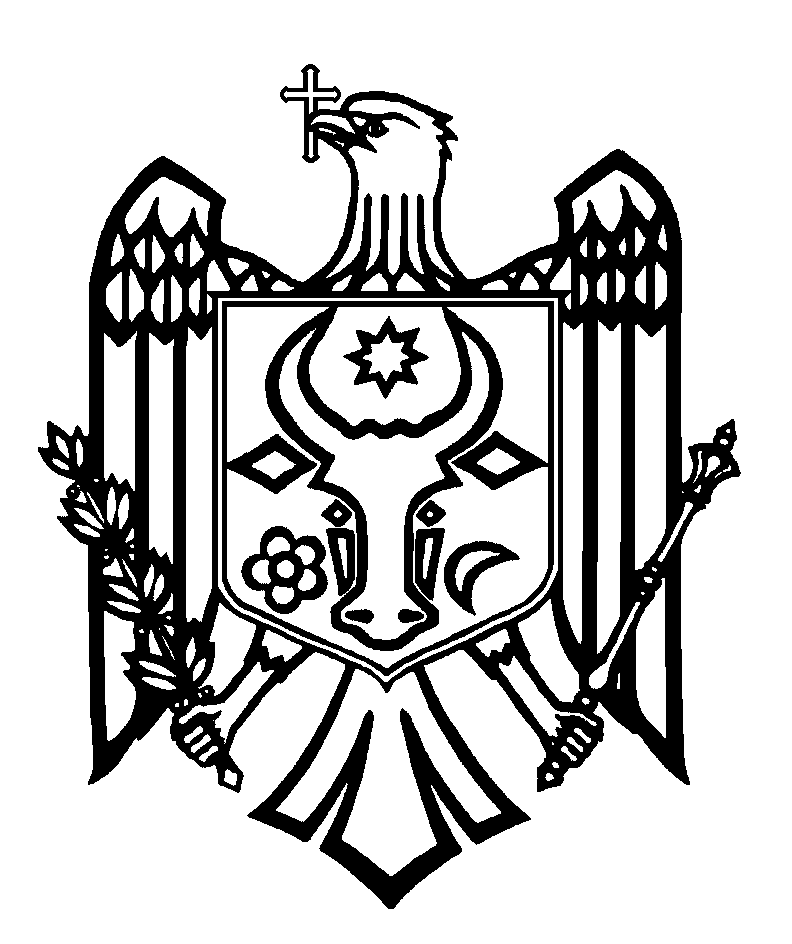 ПЕРЕВОДСЧЕТНАЯ ПАЛАТА РЕСПУБЛИКИ МОЛДОВАП О С Т А Н О В Л Е Н И Е №63от 22 декабря 2022 годапо Отчету аудита соответствия применяемых процедур по особой защите детей, находящихся в ситуации риска	Счетная палата, в присутствии г-на Василе Кушка, Государственного секретаря Министерства труда и социальной защиты; г-на Алексея Гросу, заместителя начальника Национальной инспекции общественной безопасности Генерального инспектората полиции Министерства внутренних дел; г-на Серджиу Очеретный, начальника Главного управления по защите прав ребенка Кишинэу; г-жи Ольги Захария, начальника Управления по реинтеграции семьи и усыновлению Главного управления по защите прав ребенка Кишинэу; г-жи Людмилы Брынза, начальника Управления социального обеспечения и защиты семьи Криулень; г-жи Светланы Ротунду, начальника Управления социального обеспечения, защиты семьи и ребенка Шолдэнешть; г-на Константина Потлог, заместителя начальника Управления социального обеспечения и защиты семьи Унгень; г-жи Аурики Бурлаку, начальника Управления социального обеспечения и защиты семьи Флорешть; г-на Федора Гараба, начальника Управления социального обеспечения и защиты семьи Кэушень; г-жи Елены Русу, начальника Управления социального обеспечения и защиты семьи Кэлэрашь, а также других должностных лиц, в рамках видео-заседания, руководствуясь ст.3 (1) и ст.5 (1) a) Закона об организации и функционировании Счетной палаты Республики Молдова, рассмотрела Отчет аудита соответствия применяемых процедур по особой защите детей, находящихся в ситуации риска.	Миссия внешнего публичного аудита была проведена в соответствии с Программой аудиторской деятельности Счетной палаты на 2022 год, с целью оценки соответствия процедур по особой защите детей, находящихся в ситуации риска, включая процесс размещения детей, находящихся в затруднительном положении, в специализированных центрах, и процесс усыновления. Внешний публичный аудит проводился в соответствии с Международными стандартами Высших органов Аудита, применяемыми Счетной палатой (в частности, ISSAI 100, ISSAI 400 и ISSAI 4000).  Рассмотрев Отчет аудита, а также объяснения должностных лиц, присутствующих на видео-заседании, Счетная палата  УСТАНОВИЛА:Дети, находящиеся в ситуации риска - это дети, чьи права на рост, развитие, образование и здоровье могут быть нарушены в силу определенных обстоятельств и условий социального, экономического, психоэмоционального или медицинского характера, или в отношении которых есть доказательства того, что их родители/законные представители подозреваются в ненадлежащем выполнении обязательств по их воспитанию и образованию.Усыновление само по себе является шансом для каждого ребенка, находящегося в ситуации риска, на лучшую жизнь, обеспечивающим ему защиту, привязанность и социальную интеграцию, поскольку приемные родители обязаны воспитывать своих детей, обеспечивать их физическое развитие, образование, профессиональную подготовку и дарить им любовь, которой они были лишены. Для осуществления процессов защиты данной категории детей государственные учреждения наделены законными полномочиями, которые требуют усовершенствования.Констатации аудита показывают, что государственные органы, участвующие в процессе оказания помощи детям, находящимся в ситуации риска, в некоторых случаях сталкиваются с трудностями, возникающими из-за неточной нормативной базы, а в других ситуациях не обеспечивается в полной мере и надлежащем порядке соответствие процесса усыновления. Выявленные проблемы и несоответствия выражаются, в частности, в следующем:Министерство труда и социальной защиты не ведет Государственный регистр детей, находящихся в ситуации риска, и детей, разлученных с родителями, данные собираются у местных органов опеки и попечительства, на основе импровизированных регистров;необеспечение в установленном порядке детей-сирот, достигших совершеннолетия, социальным жильем, что генерирует риски, связанные с отсутствием жилья; отсутствие исчерпывающей нормативной базы, связанной с созданием специализированных центров для уязвимых детей, практикующих бродяжничество, попрошайничество, проституцию, с целью ограничения доступа к неблагоприятной среде и создания возможности для их возвращения в социальную службу. Эти обстоятельства могут определять и сохранять серьезные риски, связанные с влиянием ненадлежащего окружения, а также представлять опасность для общества; несоответствие данных из отчетов местных органов опеки, статистическим данным, имеющимся в Министерстве, что не обеспечивает надежность данных и реальное положение дел в этой области, эта ситуация обусловлена в том числе отсутствием Регистра учета детей, находящихся в затруднительном положении;отсутствие механизмов для надлежащего мониторинга приемных детей до достижения ими 18 лет, особенно, детей, усыновленных в Республике Молдова, но которые покинули страну вместе с приемными родителями;необеспечение надлежащего документирования процессов, связанных с усыновлением детей, которое осуществлялось в отсутствие мероприятий по последующему мониторингу, и т. д. Для устранения выявленных аудитом недостатков и несоответствий, со стороны вовлеченных органов необходимы срочные меры и действия, обеспечивающие улучшение процессов, связанных с защитой детей, находящихся в ситуации риска, и усыновленных детей.Исходя из вышеизложенного, на основании ст.14 (2), ст.15 d), i1) и ст.37 (2) Закона №260 от 07.12.2017, Счетная палата ПОСТАНОВЛЯЕТ:	1. Утвердить Отчет аудита соответствия применяемых процедур по особой защите детей, находящихся в ситуации риска, приложенный к настоящему Постановлению.2. Настоящее Постановление и Отчет аудита направить:2.1. Парламенту Республики Молдова для информирования и рассмотрения, в случае необходимости, в рамках парламентской комиссии по контролю за публичными финансами;2.2. Президенту Республики Молдова для информирования;2.3. Правительству Республики Молдова для информирования и принятия мер по мониторингу обеспечения внедрения аудиторских рекомендаций;2.4. Министерству труда и социальной защиты для принятия к сведению, и рекомендовать рассмотреть результаты аудита согласно компетенциям, с утверждением планов мер/действий по устранению выявленных ситуаций и внедрению рекомендаций из Отчета аудита;2.5. Местным публичным органам муниципиев Кишинэу и Бэлць; районов Анений Ной; Хынчешть; Яловень; Кэлэрашь; Кэушень; Унгень; Фэлешть; Флорешть; Сорока и Единец, для ознакомления с результатами внешнего публичного аудита.3. Настоящее Постановление вступает в силу со дня опубликования в Официальном мониторе Республики Молдова и может быть обжаловано путем предварительного уведомления в адрес его эмитента в течение 30 дней со дня опубликования. В административном порядке Постановление может быть обжаловано в Суде Кишинэу, офис Рышкань (MD-2068, мун. Кишинэу, ул. Киев, 3), в 30-дневный срок со дня сообщения ответа на предварительное уведомление или с даты истечения срока, предусмотренного для его разрешения. 4. О принятых мерах по выполнению подпункта 2.4. настоящего Постановления проинформировать ежеквартально Счетную палату в течение 12 месяцев со дня опубликования Постановления в Официальном мониторе Республики Молдова.5.  Постановление и Отчет аудита соответствия применяемых процедур по особой защите детей, находящихся в ситуации риска, опубликовать на официальном сайте Счетной палаты (https://www.ccrm.md/ro/decisions).Виорел КЕТРАРУ,Вице-председатель